EMEFEI __________________________________________NOME:____________________________________________PROFESSOR:______________________________ANO:____________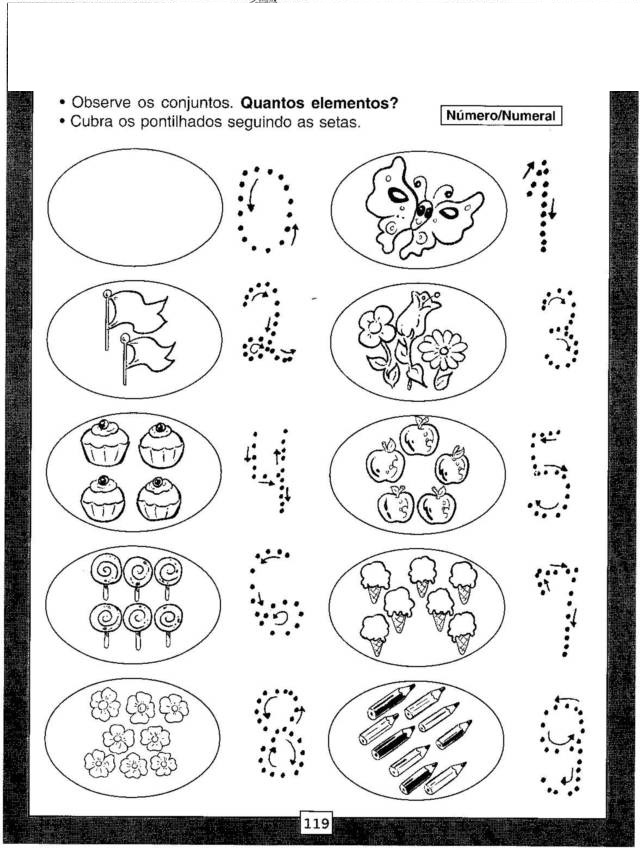 